Edward Scissorhands Multi-paragraph Piece Outline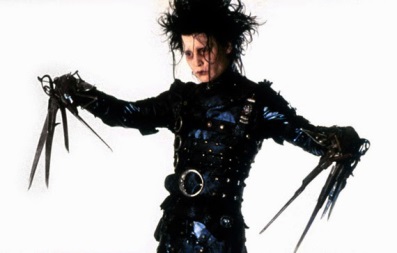 Thesis statement:______________________________________________________________________________________________________________________________________Topic Sentence #1:______________________________________________________________________________________________________________________________________Examples/quotes to be used to develop first main idea: (point form)	a.____________________________________________________________	b.____________________________________________________________	c.____________________________________________________________Topic Sentence #2:______________________________________________________________________________________________________________________________________Examples/quotes to be used to develop second main idea: (point form)	a.____________________________________________________________	b.____________________________________________________________	c.____________________________________________________________Topic Sentence #3:______________________________________________________________________________________________________________________________________Examples/quotes to be used to develop third main idea: (point form)	a.____________________________________________________________	b.____________________________________________________________	c.____________________________________________________________Conclusion (re-statement of thesis in a new way):______________________________________________________________________________________________________________________________________